Projektdatenblatt zur LEADER – Projektidee 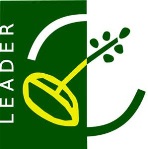 für die Vorhabenliste der LAG Flusslandschaft Peenetal 2020Projekttitel - kurze prägnante Bezeichnung, möglichst eine Zeile ProjektträgerProjektbeschreibungAusgangssituation – Erläutern Sie, wie die Idee zum Projekt entstanden ist. Wozu dient das Projekt und warum wird es durchgeführt? Beschreiben Sie die gegenwärtige Situation. Leiten Sie daraus den Handlungsbedarf ab. Projektziele/Wirkung  Gegenstand der Förderung – Wozu werden die Fördermittel eingesetzt? -Umsetzung des Vorhabens, incl. Zeitplan – Wie wird das Vorhaben durchgeführt?  Nutzungskonzept (incl. Aussagen zur Tragfähigkeit und Folgekostenbetrachtung für die Zeit der Zweckbindung, mindestens 5 Jahre)PlanungsstandBezug zu den Entwicklungszielen, Handlungsfeldern, Querschnitts- und Qualitätszielen der Strategie für lokale Entwicklung (SLE) „Wir leben hier und laden ein“Welche konkreten Beiträge werden zur Erreichung der in der SLE unter Pkt. 4.2 genannten Handlungsfeld-/-teilzielen geleistet? – Benennen Sie die Handlungsfeldziele aus der SLE, deren Erreichung durch ihr Projekt unterstützt wird und Beschreiben Sie in welcher Form dies geschiehtWelche konkreten Beiträge werden zur Erreichung der in der SLE unter 6.1 benannten Querschnitts- und Qualitätszielen sowie regionalen Schwerpunktsetzungen geleistet? – Kreuzen Sie die Ziele an, deren Erreichung durch ihr Projekt unterstützt wird und Beschreiben Sie in welcher Form dies geschiehtFinanzierung des Projektes und Sicherung der NachhaltigkeitAusgabenplan auf Grundlage Kostenschätzung entsprechend Angeboten (Hochbauten ggf. nach Kostengruppen lt. DIN 276 aufschlüsseln, Tabelle mit Doppelklick aktivieren)6.1 Finanzierungsplan für natürliche Personen, Personengesellschaften, juristische 
      Personen des privaten Rechtes (Tabelle mit Doppelklick aktivieren)Förderkonditionen:Max. 90 % Förderung derzuwendungsfähigen NettokostenDer Eigenanteil beträgt mindestens 
              10% der Nettokosten zuzüglich 
              Mehrwertsteuer Die Förderung setzt sich wiederum 
               aus 90 % EU Geldern und 10 % 
               öffentlichen nationalen Geldern
               (nat. KoFi) zusammen, für die 
               durch das Land M-V ein in der 
               Höhe begrenzter Fond 
               bereitgestellt wird.Finanzierungsplan für juristische Personen des öffentlichen Rechtes (Tabelle mit  
        Doppelklick aktivieren)Förderkonditionen:Max. 90% der zuwendungsfähigen 
              BruttokostenDer Eigenanteil beträgt mindestens 10%Die Förderung setzt sich wiederum aus 
               90 % EU Geldern und 10 % 
               öffentlichen nationalen Geldern (nat. KoFi)
               zusammen.Die nat. KoFi muss von den Kommunen aus 
              kommunalen Haushalten erbracht und 
              dargestellt werdenAngaben zur FinanzierungZuwendungszweck - Was? (Ziel/Zweck) soll Wo? (räumliche Ausdehnung) Wodurch ? (Instrumente und Methoden) Mit wem? (Kooperationspartner/innen) Für wen (Nutznießer/innen) in welchem Zeitraum erreicht werden)? – Es handelt sich um eine Kurzfassung ihre Projektbeschreibung (max. 5 Zeilen)Folgende Unterlagen sind der Projektidee beigefügtHinweise und ErklärungenMir/uns ist bekannt, dass:das LEADER-Regionalmanagement verpflichtet ist, alle Unterlagen und Daten der Projektidee den Mitgliedern der LAG „Flusslandschaft Peenetal“ zur Herbeiführung des Votums zur Verfügung zu stellen und eigene Recherchen zum Projektgegenstand vorzunehmen,eine Bewilligung der Zuwendung durch den Zuwendungsgeber erst dann erfolgen kann, wenn die Gesamtfinanzierung gesichert und die Eigentumsfrage geklärt sind.Meine Projektangaben können im Rahmen der Öffentlichkeitsarbeit der LAG verwendet sowie zu Zwecken des Monitorings und der Evaluierung an Dritte weitergegeben werden.Datum								rechtsverbindliche UnterschriftAntragsteller/inNameAnschrift (Straße, Hausnummer, PLZ, Ort)RechtsformAnsprechpartner/inName, VornameTel. / FaxE-MailFachliche Eignung Stellen Sie sich als Projektträger kurz vor. Beschreiben Sie Ihre besonderen Kompetenzen / Erfahrungen bezogen auf den Projektinhalt. Wodurch sind Sie befähigt, das Projekt zielführend umzusetzen?Stellen Sie sich als Projektträger kurz vor. Beschreiben Sie Ihre besonderen Kompetenzen / Erfahrungen bezogen auf den Projektinhalt. Wodurch sind Sie befähigt, das Projekt zielführend umzusetzen?Was hat sich nach Ende des Projektes im Vergleich zur Ausgangslage wie verändert?Für wen oder was haben sich die Bedingungen wie verbessert?Beschreiben Sie den Mehrwert für die RegionKooperationspartner(innen) / Unterstützer(innen)/ Netzwerkpartner(innen)Durchführungsort(e)AmtPLZ Ort / OrtsteilStraße / HausnummerDurchführungszeitraumBeginn:FertigstellungPlanungsunterlagenBitte als Anlage beifügenGenehmigungsplanungGenehmigungsplanungPlanungsunterlagenBitte als Anlage beifügenEntwurfsplanungEntwurfsplanungPlanungsunterlagenBitte als Anlage beifügen Bauzeichnungen / Skizzen / Photos Bauzeichnungen / Skizzen / PhotosPlanungsunterlagenBitte als Anlage beifügenAndere Unterlagen – bitte benennenGenehmigungenVoranfrage Bau- / Umnutzungsgenehmigung GenehmigungenGenehmigung erforderlichGenehmigungenWenn erforderlich, Genehmigung liegt vorGenehmigungen               wurde beantragtGenehmigungen               muss beantragt werdenGenehmigungenVoranfrage DenkmalschutzGenehmigungenGenehmigung / Stellungnahme erforderlichGenehmigungenWenn erforderlich, Stellungnahme liegt vorGenehmigungen               wurde beantragtGenehmigungen               muss beantragt werdenGenehmigungenVoranfrage UmweltschutzGenehmigungenGenehmigung / Stellungnahme erforderlichGenehmigungenWenn erforderlich, Stellungnahme liegt vorGenehmigungen               wurde beantragtGenehmigungen               muss beantragt werdenEigentumProjektträger ist EigentümerWenn nein, Nutzungsvertrag / Pachtvertrag ist abgeschlossenNutzungs- / Pachtvertrag soll abgeschlossen werdenAbstimmung Entscheidungsgremium(gilt nur für juristische Personen)Beschluss des Entscheidungsgremiums liegt vorBeschluss des Entscheidungsgremiums liegt vorWenn nein, Beschlussfassung ist vorgesehen für:Information der Gemeinde - nur wenn der Antragsteller keine kommunale Gebietskörperschaft istist erfolgt am: Information der Gemeinde - nur wenn der Antragsteller keine kommunale Gebietskörperschaft istSoll erfolgen am:Zur Erreichung welcher Entwicklungsziele leistet das Projekt einen Beitrag?  Mehrfachnennung möglichDie gesellschaftliche Teilhabe und das soziale Miteinander stärkenZur Erreichung welcher Entwicklungsziele leistet das Projekt einen Beitrag?  Mehrfachnennung möglichDer Natur Raum geben, die Umwelt und das Klima schützenZur Erreichung welcher Entwicklungsziele leistet das Projekt einen Beitrag?  Mehrfachnennung möglichDen Wirtschaftsstandort entwickeln und die Erwerbsmöglichkeiten verbessernZur Erreichung welcher Entwicklungsziele leistet das Projekt einen Beitrag?  Mehrfachnennung möglichDie Bildungs- und Kulturlandschaft für alle Generationen vielfältig gestaltenHandlungsfelder – wählen Sie ein Handlungsfeld aus, dem Ihre Projektidee vorrangig zuzuordnen ist – Auswahl mit DoppelklickBennen Sie ggf. weitere Handlungsfelder, die durch Ihr Projekt tangiert werden.Bennen Sie ggf. weitere Handlungsfelder, die durch Ihr Projekt tangiert werden.Benennung Ziel (e)Beitrag Zielerreichung durch ProjektBeispiel - bitte überschreiben Unterstützungsstrukturen für gesell. Engagement ausbauenb)Dauerhaftes Beteiligungsangebot entwickeltQuerschnitts- und Qualitätsziele sowie regionale Schwerpunktsetzungwird beachtetBeschreibung Beitrag zur UmsetzungSchaffung und Erhalt von ArbeitsplätzenGleichberechtigte Teilhabe aller Bevölkerungsgruppen am gesellschaftlichen Leben (Inklusion, Geschlechter- und Generationsgerechtigkeit)Umwelt- und Klimaschutz (positive Umweltwirkung)Kooperation und Vernetzung von Akteuren in der LEADER-Region und mit anderen LEADER RegionenAktivierung nicht direkt Beteiligter zu gesellschaftlichem EngagementStärkung des regionalen Zusammenhaltes (LEADER-Region als Einheit, Stadt-Land-Verbindung)Förderung eines positiven Images der Region (überregionale Ausstrahlung)Innovation (Neuartigkeit des Projektes)Modellhaftigkeit (Übertragbarkeit auf andere Regionen/Akteure)Öffentliche Wirksamkeit (in der Region)Dauerhaftigkeit (mit Wirkung über die Projektlaufzeit hinaus)Ist die Gesamtfinanzierung des Projektes gesichert?Wie und durch wen werden die Eigenmittel zur Verfügung gestellt?Werden durch das Projekt Einnahmen generiert?Durch wen wird die nat. öffentliche Ko-Finanzierung übernommen?Falls Drittmittel eingesetzt werden, wer ist der Drittmittelgeber?Wie und durch wen werden die Folgekosten getragen?Planungsunterlagen / Skizzen / BilderBauvorbescheid oder/und sonstige Nachweise über bau-, natur-, und/oder denkmalschutzrechtliche ZulässigkeitKostenschätzung bzw. Unterlagen, die die Grundlage für die Kostenschätzung herangezogen worden sind, z.B. AngeboteAktueller Auszug (nicht älter als ein Jahr) aus dem Vereins- oder Handelsregister bei juristischen Personen des privaten RechtesJANEIN